PROPIEDADES DE ORDENSIGNO > (MAYOR)SIGNO < (MENOR) SIGNO = (IGUAL)Siempre que tengamos 2 números enteros a y b puede suceder uno de los siguientes casos: a < b  o   a > b   o  a = b  ejemplos: 2 < 3 ,  -5 > - 11,    0 > -5,      -5 < 5.Recuerde que:En la recta numérica todo número que este más a la derecha es mayor que el que este mas ala izquierda.Todo numero negativo es menor que cualquier positivo   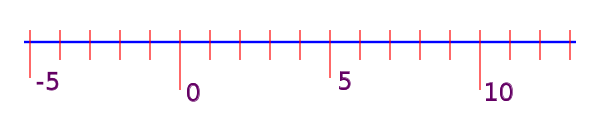 